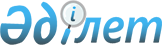 2019-2021 жылдарға арналған аудандық бюджет туралы
					
			Мерзімі біткен
			
			
		
					Түркістан облысы Отырар аудандық мәслихатының 2018 жылғы 21 желтоқсандағы № 34/168-VI шешiмi. Түркістан облысының Әдiлет департаментiнде 2018 жылғы 26 желтоқсанда № 4855 болып тiркелдi. Мерзімі өткендіктен қолданыс тоқтатылды
      Қазақстан Республикасының 2008 жылғы 4 желтоқсандағы Бюджет кодексінің 9-бабының 2-тармағына, 75-бабының 2-тармағына, "Қазақстан Республикасындағы жергілікті мемлекеттік басқару және өзін-өзі басқару туралы" 2001 жылғы 23 қаңтардағы Заңының 6 бабының 1 тармағының 1) тармақшасына және Түркістан облыстық мәслихатының 2018 жылғы 12 желтоқсандағы № 33/347-VI "2019-2021 жылдарға арналған облыстық бюджет туралы" Нормативтік құқықтық актілерді мемлекеттік тіркеу тізілімінде № 4843 тіркелген шешіміне сәйкес, Отырар аудандық мәслихаты ШЕШІМ ҚАБЫЛДАДЫ:
      1. Отырар ауданының 2019-2021 жылдарға арналған аудандық бюджеті тиісінше 1, 5 қосымшаларға сәйкес, оның ішінде 2019 жылға мынадай көлемде бекітілсін:
      1) кірістер – 18 515 593 мың теңге:
      салықтық түсімдер – 1 051 633 мың теңге;
      салықтық емес түсімдер – 14 837 мың теңге;
      негізгі капиталды сатудан түсетін түсімдер – 17 892 мың теңге;
      трансферттер түсімі – 17 431 231 мың теңге;
      2) шығындар – 18 610 171 мың теңге;
      3) таза бюджеттік кредиттеу – 4 593 мың теңге;
      бюджеттік кредиттер – 15 150 мың теңге;
      бюджеттік кредиттерді өтеу – 10 557 мың теңге;
      4) қаржы активтерімен операциялар бойынша сальдо – 0:
      қаржы активтерiн сатып алу – 0;
      мемлекеттiң қаржы активтерiн сатудан түсетiн түсiмдер – 0;
      5) бюджет тапшылығы (профициті) – - 99 171 мың теңге;
      6) бюджет тапшылығын қаржыландыру (профицитін пайдалану) – 99 171 мың теңге:
      қарыздар түсімі – 15 150 мың теңге;
      қарыздарды өтеу – 10 557 мың теңге;
      бюджет қаражатының пайдаланылатын қалдықтары – 94 578 мың теңге.
      Ескерту. 1-тармақ жаңа редакцияда - Түркiстан облысы Отырар аудандық мәслихатының 13.12.2019 № 49/232-VI шешiмiмен (01.01.2019 бастап қолданысқа енгiзiледi).


      2. 2019 жылға жеке табыс салығы және әлеуметтік салық түсімдерінің жалпы сомасын бөлу нормативтері:
      төлем көзінен салық салынатын табыстардан ұсталатын жеке табыс салығы бойынша:
      аудандық бюджетке – 45,0 пайыз;
      облыстық бюджетке – 55,0 пайыз;
      төлем көзінен салық салынбайтын табыстардан ұсталатын жеке табыс салығы бойынша: 
      аудандық бюджетке 100 пайыз;
      төлем көзінен салық салынбайтын шетелдік азаматтар табыстарынан ұсталатын жеке табыс салығы және әлеуметтік салық бойынша:
      аудандық бюджетке – 50 пайыз;
      облыстық бюджетке – 50 пайыз;
      3. 2019 жылға облыстық бюджеттен аудандық бюджетке берілетін субвенция мөлшері 8 350 746 мың теңге болып белгіленсін.
      4. 2019 жылға аудандық бюджеттен аудандық маңызы бар қала, ауыл, кент, ауылдық округ бюджеттеріне берілетін субвенциялар мөлшерінің жалпы сомасы 968 409 мың теңге болып қарастырылсын, оның ішінде:
      5. Аудан әкімдігінің 2019 жылға арналған резерві 19 363 мың теңге сомасында бекітілсін.
      6. 2019 жылға арналған жергілікті бюджеттің атқарылуы процесiнде секвестрлеуге жатпайтын жергілікті бюджеттiк бағдарламалардың тiзбесi 4-қосымшаға сәйкес бекiтiлсiн.
      7. Ауданның әрбір ауылдық округі әкімдерінің аппараттары бойынша 2019 жылға арналған бюджеттік бағдарламалардың тізбесі 5-қосымшаға сәйкес бекітілсін.
      8. 2019 жылға жергілікті өзін-өзі басқару органдарына берілетін трансферттердің Отырар ауданының ауылдық округтері арасында бөлінуі 6-қосымшаға сәйкес бекітілсін.
      9. 2019 жылға азаматтық қызметшілер болып табылатын және ауылдық жерде аудандық бюджеттен қаржыландырылатын ұйымдарда жұмыс істейтін әлеуметтік қамсыздандыру, білім беру, мәдениет, спорт және ветеринария саласындағы мамандарға қызметтің осы түрлерімен қалалық жағдайда айналысатын азаматтық қызметшілердің айлықақыларымен және мөлшерлемелерімен салыстырғанда жиырма бес пайызға жоғарылатылған лауазымдық айлықақылары мен тарифтік мөлшерлемелер белгіленсін.
      10. "Отырар аудандық мәслихат аппараты" мемлекеттік мекемесі Қазақстан Республикасының заңнамалық актілерінде белгіленген тәртіпте:
      1) осы шешімді аумақтық әділет органында мемлекеттік тіркеуді;
      2) осы шешімді мемлекеттік тіркелген күннен бастап күнтізбелік он күн ішінде оның көшірмесін баспа және электронды түрде қазақ және орыс тілдерінде Қазақстан Республикасы нормативтік құқықтық актілерінің эталондық бақылау банкіне ресми жариялау және енгізу үшін "Республикалық құқықтық ақпарат орталығы" шаруашылық жүргізу құқығындағы республикалық мемлекеттік кәсіпорнына жіберуді;
      3) осы шешімді мемлекеттік тіркелген күннен бастап күнтізбелік он күн ішінде оның көшірмесін ресми жариялау үшін Отырар ауданында таралатын мерзімді басылымдарға жіберуді;
      4) осы шешімді оны ресми жариялағаннан кейін Отырар аудандық мәслихатының интернет-ресурсында орналастыруды қамтамасыз етсін.
      11. Осы шешім 2019 жылдың 1 қаңтарынан бастап қолданысқа енгізіледі. 2019 жылға арналған аудан бюджеті
      Ескерту. 1-қосымша жаңа редакцияда - Түркiстан облысы Отырар аудандық мәслихатының 13.12.2019 № 49/232-VI шешiмiмен (01.01.2019 бастап қолданысқа енгiзiледi). 2020 жылға арналған аудан бюджеті 2021 жылға арналған аудан бюджеті 2018 жылға арналған жергілікті бюджеттің атқаралуы процесінде секвестрлеуге жатпайтын жергілікті бюджеттік бағдарламалардың тізбесі Ауданның әрбір ауылдық округі әкімдерінің аппараттары бойынша 2019 жылға арналған бюджеттік бағдарламалардың тізбесі
      Ескерту. 5-қосымша жаңа редакцияда - Түркiстан облысы Отырар аудандық мәслихатының 13.12.2019 № 49/232-VI шешiмiмен (01.01.2019 бастап қолданысқа енгiзiледi). 2019 жылға жергілікті өзін-өзі басқару органдарына берілетін трансферттердің бөлінуі
					© 2012. Қазақстан Республикасы Әділет министрлігінің «Қазақстан Республикасының Заңнама және құқықтық ақпарат институты» ШЖҚ РМК
				
Қарақоңыр ауыл округі
67 325 мың теңге;
Көксарай ауыл округі
78 713 мың теңге;
Балтакөл ауыл округі
47 623 мың теңге;
Талапты ауыл округі
98 009 мың теңге;
Шілік ауыл округі
50 274 мың теңге;
Шәуілдір ауыл округі
255 478 мың теңге;
Темір ауыл округі
106 088 мың теңге;
Маяқұм ауыл округі
50 297 мың теңге;
Отырар ауыл округі
72 947 мың теңге;
Қоғам ауыл округі
70 252 мың теңге;
Қарғалы ауыл округі
71 403 мың теңге.
      Аудандық мәслихат

      сессиясының төрағасы

А. Асан

      Аудандық мәслихат хатшысы

М. Манапов
Отырар аудандық
мәслихатының 21 желтоқсан
2018 жылғы № 34/168-VI
шешіміне 1 қосымша
Санаты
Санаты
Санаты
А т а у ы
А т а у ы
сомасы, мың теңге
Сыныбы
Сыныбы
Сыныбы
Сыныбы
сомасы, мың теңге
Кіші сыныбы
Кіші сыныбы
Кіші сыныбы
сомасы, мың теңге
1. Кірістер
1. Кірістер
18 515 593
1
Салықтық түсімдер
Салықтық түсімдер
1 051 633
01
Табыс салығы
Табыс салығы
434 225
2
Жеке табыс салығы
Жеке табыс салығы
434 225
03
Әлеуметтік салық
Әлеуметтік салық
413 884
1
Әлеуметтік салық
Әлеуметтік салық
413 884
04
Меншікке салынатын салықтар
Меншікке салынатын салықтар
185 193
1
Мүлiкке салынатын салықтар
Мүлiкке салынатын салықтар
177 409
3
Жер салығы
Жер салығы
1 095
4
Көлiк құралдарына салынатын салық
Көлiк құралдарына салынатын салық
2 644
5
Бірыңғай жер салығы
Бірыңғай жер салығы
4 045
05
Тауарларға, жұмыстарға және қызметтерге салынатын iшкi салықтар
Тауарларға, жұмыстарға және қызметтерге салынатын iшкi салықтар
14 487
2
Акциздер
Акциздер
2 350
3
Табиғи және басқа ресурстарды пайдаланғаны үшiн түсетiн түсiмдер
Табиғи және басқа ресурстарды пайдаланғаны үшiн түсетiн түсiмдер
7 190
4
Кәсiпкерлiк және кәсiби қызметтi жүргiзгенi үшiн алынатын алымдар
Кәсiпкерлiк және кәсiби қызметтi жүргiзгенi үшiн алынатын алымдар
4 857
5
Ойын бизнесіне салық
Ойын бизнесіне салық
90
08
Заңдық маңызы бар әрекеттерді жасағаны және (немесе) оған уәкілеттігі бар мемлекеттік органдар немесе лауазымды адамдар құжаттар бергені үшін алынатын міндетті төлемдер
Заңдық маңызы бар әрекеттерді жасағаны және (немесе) оған уәкілеттігі бар мемлекеттік органдар немесе лауазымды адамдар құжаттар бергені үшін алынатын міндетті төлемдер
3 844
1
Мемлекеттік баж
Мемлекеттік баж
3 844
2
Салықтық емес түсiмдер
Салықтық емес түсiмдер
14 837
01
Мемлекеттік меншіктен түсетін кірістер
Мемлекеттік меншіктен түсетін кірістер
10 471
1
Мемлекеттiк кәсiпорындардың таза кiрiсi бөлiгiнiң түсiмдерi
Мемлекеттiк кәсiпорындардың таза кiрiсi бөлiгiнiң түсiмдерi
133
5
Мемлекет меншігіндегі мүлікті жалға беруден түсетін кірістер
Мемлекет меншігіндегі мүлікті жалға беруден түсетін кірістер
10 330
7
Мемлекеттік бюджеттен берілген кредиттер бойынша сыйақылар
Мемлекеттік бюджеттен берілген кредиттер бойынша сыйақылар
8
04
Мемлекеттік бюджеттен қаржыландырылатын, сондай-ақ Қазақстан Республикасы Ұлттық Банкінің бюджетінен (шығыстар сметасынан) қамтылатын және қаржыландырылатын мемлекеттік мекемелер салатын айыппұлдар, өсімпұлдар, санкциялар, өндіріп алулар
Мемлекеттік бюджеттен қаржыландырылатын, сондай-ақ Қазақстан Республикасы Ұлттық Банкінің бюджетінен (шығыстар сметасынан) қамтылатын және қаржыландырылатын мемлекеттік мекемелер салатын айыппұлдар, өсімпұлдар, санкциялар, өндіріп алулар
1 159
1
Мұнай секторы ұйымдарынан түсетін түсімдерді қоспағанда, мемлекеттік бюджеттен қаржыландырылатын, сондай-ақ Қазақстан Республикасы Ұлттық Банкінің бюджетінен (шығыстар сметасынан) ұсталатын және қаржыландырылатын мемлекеттік мекемелер салатын айыппұлдар, 
Мұнай секторы ұйымдарынан түсетін түсімдерді қоспағанда, мемлекеттік бюджеттен қаржыландырылатын, сондай-ақ Қазақстан Республикасы Ұлттық Банкінің бюджетінен (шығыстар сметасынан) ұсталатын және қаржыландырылатын мемлекеттік мекемелер салатын айыппұлдар, 
1 159
06
Басқа да салықтық емес түсiмдер
Басқа да салықтық емес түсiмдер
3 207
1
Басқа да салықтық емес түсiмдер
Басқа да салықтық емес түсiмдер
3 207
3
Негізгі капиталды сатудан түсетін түсімдер
Негізгі капиталды сатудан түсетін түсімдер
17 892
01
Мемлекеттік мекемелерге бекітілген мемлекеттік мүлікті сату
Мемлекеттік мекемелерге бекітілген мемлекеттік мүлікті сату
500
1
Мемлекеттік мекемелерге бекітілген мемлекеттік мүлікті сату
Мемлекеттік мекемелерге бекітілген мемлекеттік мүлікті сату
500
03
Жердi және материалдық емес активтердi сату
Жердi және материалдық емес активтердi сату
17 392
1
Жерді сату
Жерді сату
17 392
4
Трансферттердің түсімдері
Трансферттердің түсімдері
17 431 231
02
Мемлекеттiк басқарудың жоғары тұрған органдарынан түсетiн трансферттер
Мемлекеттiк басқарудың жоғары тұрған органдарынан түсетiн трансферттер
17 431 231
2
Облыстық бюджеттен түсетiн трансферттер
Облыстық бюджеттен түсетiн трансферттер
17 431 231
Функционалдық топ
Функционалдық топ
Функционалдық топ
Функционалдық топ
Функционалдық топ
сомасы, мың теңге
Кіші функция
Кіші функция
Кіші функция
Кіші функция
сомасы, мың теңге
Бюджеттік бағдарламалардың әкiмшiсi
Бюджеттік бағдарламалардың әкiмшiсi
Бюджеттік бағдарламалардың әкiмшiсi
сомасы, мың теңге
Бағдарлама
Бағдарлама
сомасы, мың теңге
Атауы
2. Шығындар
18 610 171
01
Жалпы сипаттағы мемлекеттiк қызметтер
383 307
1
Мемлекеттiк басқарудың жалпы функцияларын орындайтын өкiлдi, атқарушы және басқа органдар
222 572
112
Аудан (облыстық маңызы бар қала) мәслихатының аппараты
28 203
001
Аудан (облыстық маңызы бар қала) мәслихатының қызметін қамтамасыз ету жөніндегі қызметтер
28 203
122
Аудан (облыстық маңызы бар қала) әкімінің аппараты
144 350
001
Аудан (облыстық маңызы бар қала) әкімінің қызметін қамтамасыз ету жөніндегі қызметтер
128 482
003
Мемлекеттік органның күрделі шығыстары
1 931
113
Жергілікті бюджеттерден берілетін ағымдағы нысаналы трансферттер
13 937
123
Қаладағы аудан, аудандық маңызы бар қала, кент, ауыл, ауылдық округ әкімінің аппараты
50 019
001
Қаладағы аудан, аудандық маңызы бар қала, кент, ауыл, ауылдық округ әкімінің қызметін қамтамасыз ету жөніндегі қызметтер
49 799
022
Мемлекеттік органның күрделі шығыстары
220
2
Қаржылық қызмет
1 175
459
Ауданның (облыстық маңызы бар қаланың) экономика және қаржы бөлімі
1 175
003
Салық салу мақсатында мүлікті бағалауды жүргізу
1 025
010
Жекешелендіру, коммуналдық меншікті басқару, жекешелендіруден кейінгі қызмет және осыған байланысты дауларды реттеу 
150
9
Жалпы сипаттағы өзге де мемлекеттiк қызметтер
159 560
458
Ауданның (облыстық маңызы бар қаланың) тұрғын үй-коммуналдық шаруашылығы, жолаушылар көлігі және автомобиль жолдары бөлімі
120 766
001
Жергілікті деңгейде тұрғын үй-коммуналдық шаруашылығы, жолаушылар көлігі және автомобиль жолдары саласындағы мемлекеттік саясатты іске асыру жөніндегі қызметтер
52 910
013
Мемлекеттік органның күрделі шығыстары
4 920
067
Ведомстволық бағыныстағы мемлекеттік мекемелерінің және ұйымдарының күрделі шығыстары
400
113
Жергілікті бюджеттерден берілетін ағымдағы нысаналы трансферттер
62 536
459
Ауданның (облыстық маңызы бар қаланың) экономика және қаржы бөлімі
38 794
001
Ауданның (облыстық маңызы бар қаланың) экономикалық саясаттын қалыптастыру мен дамыту, мемлекеттік жоспарлау, бюджеттік атқару және коммуналдық меншігін басқару саласындағы мемлекеттік саясатты іске асыру жөніндегі қызметтер
38 164
015
Мемлекеттік органның күрделі шығыстары
630
02
Қорғаныс
40 398
1
Әскери мұқтаждар
16 534
122
Аудан (облыстық маңызы бар қала) әкімінің аппараты
16 534
005
Жалпыға бірдей әскери міндетті атқару шеңберіндегі іс-шаралар
16 534
2
Төтенше жағдайлар жөнiндегi жұмыстарды ұйымдастыру
23 864
122
Аудан (облыстық маңызы бар қала) әкімінің аппараты
23 864
006
Аудан (облыстық маңызы бар қала) ауқымындағы төтенше жағдайлардың алдын алу және оларды жою
23 814
007
Аудандық (қалалық) ауқымдағы дала өрттерінің, сондай-ақ мемлекеттік өртке қарсы қызмет органдары құрылмаған елдi мекендерде өрттердің алдын алу және оларды сөндіру жөніндегі іс-шаралар
50
03
Қоғамдық тәртіп, қауіпсіздік, құқықтық, сот, қылмыстық-атқару қызметі
7 591
9
Қоғамдық тәртіп және қауіпсіздік саласындағы өзге де қызметтер
7 591
458
Ауданның (облыстық маңызы бар қаланың) тұрғын үй-коммуналдық шаруашылығы, жолаушылар көлігі және автомобиль жолдары бөлімі
7 591
021
Елдi мекендерде жол қозғалысы қауiпсiздiгін қамтамасыз ету
7 591
04
Бiлiм беру
8 291 022
1
Мектепке дейiнгi тәрбие және оқыту
867 348
123
Қаладағы аудан, аудандық маңызы бар қала, кент, ауыл, ауылдық округ әкімінің аппараты
79 714
041
Мектепке дейінгі білім беру ұйымдарында мемлекеттік білім беру тапсырысын іске асыруға
79 714
464
Ауданның (облыстық маңызы бар қаланың) білім бөлімі
787 634
040
Мектепке дейінгі білім беру ұйымдарында мемлекеттік білім беру тапсырысын іске асыруға
787 634
2
Бастауыш, негізгі орта және жалпы орта білім беру
7 042 114
464
Ауданның (облыстық маңызы бар қаланың) білім бөлімі
6 338 814
003
Жалпы білім беру
6 198 912
006
Балаларға қосымша білім беру 
139 902
472
Ауданның (облыстық маңызы бар қаланың) құрылыс, сәулет және қала құрылысы бөлімі
703 300
022
Бастауыш, негізгі орта және жалпы орта білім беру объектілерін салу және реконструкциялау
703 300
9
Бiлiм беру саласындағы өзге де қызметтер
381 560
464
Ауданның (облыстық маңызы бар қаланың) білім бөлімі
381 560
001
Жергілікті деңгейде білім беру саласындағы мемлекеттік саясатты іске асыру жөніндегі қызметтер
16 224
005
Ауданның (облыстық маңызы бар қаланың) мемлекеттік білім беру мекемелер үшін оқулықтар мен оқу-әдiстемелiк кешендерді сатып алу және жеткізу
103 886
015
 Жетім баланы (жетім балаларды) және ата-аналарының қамқорынсыз қалған баланы (балаларды) күтіп-ұстауға қамқоршыларға (қорғаншыларға) ай сайынға ақшалай қаражат төлемі
5 456
067
Ведомстволық бағыныстағы мемлекеттік мекемелерінің және ұйымдарының күрделі шығыстары
230 874
113
Жергілікті бюджеттерден берілетін ағымдағы нысаналы трансферттер
25 120
06
Әлеуметтiк көмек және әлеуметтiк қамсыздандыру
2 384 334
1
Әлеуметтiк қамсыздандыру
1 649 276
451
Ауданның (облыстық маңызы бар қаланың) жұмыспен қамту және әлеуметтік бағдарламалар бөлімі
1 648 032
005
Мемлекеттік атаулы әлеуметтік көмек 
1 648 032
464
Ауданның (облыстық маңызы бар қаланың) білім бөлімі
1 244
030
Патронат тәрбиешілерге берілген баланы (балаларды) асырап бағу 
1 244
2
Әлеуметтiк қамсыздандыру
649 850
451
Ауданның (облыстық маңызы бар қаланың) жұмыспен қамту және әлеуметтік бағдарламалар бөлімі
649 850
002
Жұмыспен қамту бағдарламасы
369 951
004
Ауылдық жерлерде тұратын денсаулық сақтау, білім беру, әлеуметтік қамтамасыз ету, мәдениет, спорт және ветеринар мамандарына отын сатып алуға Қазақстан Республикасының заңнамасына сәйкес әлеуметтік көмек көрсету
18 630
006
Тұрғын үйге көмек көрсету
72
007
Жергілікті өкілетті органдардың шешімі бойынша мұқтаж азаматтардың жекелеген топтарына әлеуметтік көмек
55 618
010
Үйден тәрбиеленіп оқытылатын мүгедек балаларды материалдық қамтамасыз ету
1 760
014
Мұқтаж азаматтарға үйде әлеуметтiк көмек көрсету
81 926
017
Мүгедектерді оңалту жеке бағдарламасына сәйкес, мұқтаж мүгедектерді міндетті гигиеналық құралдармен және ымдау тілі мамандарының қызмет көрсетуін, жеке көмекшілермен қамтамасыз ету 
55 947
023
Жұмыспен қамту орталықтарының қызметін қамтамасыз ету
65 946
9
Әлеуметтiк көмек және әлеуметтiк қамтамасыз ету салаларындағы өзге де қызметтер
85 208
451
Ауданның (облыстық маңызы бар қаланың) жұмыспен қамту және әлеуметтік бағдарламалар бөлімі
85 208
001
Жергілікті деңгейде халық үшін әлеуметтік бағдарламаларды жұмыспен қамтуды қамтамасыз етуді іске асыру саласындағы мемлекеттік саясатты іске асыру жөніндегі қызметтер 
43 737
011
Жәрдемақыларды және басқа да әлеуметтік төлемдерді есептеу, төлеу мен жеткізу бойынша қызметтерге ақы төлеу
16 236
021
Мемлекеттік органның күрделі шығыстары 
500
050
Қазақстан Республикасында мүгедектердің құқықтарын қамтамасыз ету және өмір сүру сапасын жақсарту жөніндегі 2012-2018 жылдарға арналған іс-шаралар жоспарын іске асыру
24 735
07
Тұрғын үй-коммуналдық шаруашылық
2 008 389
1
Тұрғын үй шаруашылығы
507 902
458
Ауданның (облыстық маңызы бар қаланың) тұрғын үй-коммуналдық шаруашылығы, жолаушылар көлігі және автомобиль жолдары бөлімі
3 960
003
Мемлекеттік тұрғын үй қорының сақталуын ұйымдастыру
3 960
472
Ауданның (облыстық маңызы бар қаланың) құрылыс, сәулет және қала құрылысы бөлімі
503 942
003
Коммуналдық тұрғын үй қорының тұрғын үйін жобалау және (немесе) салу, реконструкциялау
99 525
004
Инженерлік-коммуникациялық инфрақұрылымды жобалау, дамыту және (немесе) жайластыру
213 617
098
Коммуналдық тұрғын үй қорының тұрғын үйлерін сатып алу
190 800
2
Коммуналдық шаруашылық
1 255 669
458
Ауданның (облыстық маңызы бар қаланың) тұрғын үй-коммуналдық шаруашылығы, жолаушылар көлігі және автомобиль жолдары бөлімі
1 247 854
012
Сумен жабдықтау және су бұру жүйесінің жұмыс істеуі
85 589
026
Ауданның (облыстық маңызы бар қаланың) коммуналдық меншігіндегі жылу жүйелерін қолдануды ұйымдастыру
81 449
048
Қаланы және елді мекендерді абаттандыруды дамыту
467 733
058
Елді мекендердегі сумен жабдықтау және су бұру жүйелерін дамыту
613 083
472
Ауданның (облыстық маңызы бар қаланың) құрылыс, сәулет және қала құрылысы бөлімі 
7 815
005
Коммуналдық шаруашылығын дамыту
960
007
Қаланы және елді мекендерді абаттандыруды дамыту
6 855
3
Елді-мекендерді абаттандыру
244 818
123
Қаладағы аудан, аудандық маңызы бар қала, кент, ауыл, ауылдық округ әкімінің аппараты
27 282
011
Елді мекендерді абаттандыру мен көгалдандыру
27 282
458
Ауданның (облыстық маңызы бар қаланың) тұрғын үй-коммуналдық шаруашылығы, жолаушылар көлігі және автомобиль жолдары бөлімі
217 536
015
Елді мекендердегі көшелерді жарықтандыру
30 603
016
Елді мекендердің санитариясын қамтамасыз ету
1 200
018
Елді мекендерді абаттандыру және көгалдандыру
185 733
08
Мәдениет, спорт, туризм және ақпараттық кеңістiк
806 998
1
Мәдениет саласындағы қызмет
204 706
455
Ауданның (облыстық маңызы бар қаланың) мәдениет және тілдерді дамыту бөлімі
203 756
003
Мәдени-демалыс жұмысын қолдау
203 756
472
Ауданның (облыстық маңызы бар қаланың) құрылыс, сәулет және қала құрылысы бөлімі
950
011
Мәдениет объектілерін дамыту
950
2
Спорт
326 945
465
Ауданның (облыстық маңызы бар қаланың) дене шынықтыру және спорт бөлімі 
326 945
001
Жергілікті деңгейде дене шынықтыру және спорт саласындағы мемлекеттік саясатты іске асыру жөніндегі қызметтер
15 967
004
Мемлекеттік органның күрделі шығыстары
200
005
Ұлттық және бұқаралық спорт түрлерін дамыту
295 108
006
Аудандық (облыстық маңызы бар қалалық) деңгейде спорттық жарыстар өткiзу
8 700
007
Әртүрлi спорт түрлерi бойынша аудан (облыстық маңызы бар қала) құрама командаларының мүшелерiн дайындау және олардың облыстық спорт жарыстарына қатысуы
6 970
3
Ақпараттық кеңiстiк
146 316
455
Ауданның (облыстық маңызы бар қаланың) мәдениет және тілдерді дамыту бөлімі
129 986
006
Аудандық (қалалық) кiтапханалардың жұмыс iстеуi
111 145
007
Мемлекеттiк тiлдi және Қазақстан халқының басқа да тiлдерін дамыту
18 841
456
Ауданның (облыстық маңызы бар қаланың) ішкі саясат бөлімі
16 330
002
Мемлекеттік ақпараттық саясат жүргізу жөніндегі қызметтер
16 330
9
Мәдениет, спорт, туризм және ақпараттық кеңiстiктi ұйымдастыру жөнiндегi өзге де қызметтер
129 031
455
Ауданның (облыстық маңызы бар қаланың) мәдениет және тілдерді дамыту бөлімі
21 046
001
Жергілікті деңгейде тілдерді және мәдениетті дамыту саласындағы мемлекеттік саясатты іске асыру жөніндегі қызметтер
15 302
010
Мемлекеттік органның күрделі шығыстары
500
032
Ведомстволық бағыныстағы мемлекеттік мекемелерінің және ұйымдарының күрделі шығыстары
5 244
456
Ауданның (облыстық маңызы бар қаланың) ішкі саясат бөлімі
107 985
001
Жергілікті деңгейде ақпарат, мемлекеттілікті нығайту және азаматтардың әлеуметтік сенімділігін қалыптастыру саласында мемлекеттік саясатты іске асыру жөніндегі қызметтер
26 060
003
Жастар саясаты саласында іс-шараларды іске асыру
81 925
9
Отын-энергетика кешенi және жер қойнауын пайдалану
1 890 917
1
Отын және энергетика
17 371
458
Ауданның (облыстық маңызы бар қаланың) тұрғын үй-коммуналдық шаруашылығы, жолаушылар көлігі және автомобиль жолдары бөлімі
17 371
019
Жылу-энергетикалық жүйені дамыту
17 371
9
Отын-энергетика кешені және жер қойнауын пайдалану саласындағы өзге де қызметтер
1 873 546
458
Ауданның (облыстық маңызы бар қаланың) тұрғын үй-коммуналдық шаруашылығы, жолаушылар көлігі және автомобиль жолдары бөлімі
1 873 546
036
Газ тасымалдау жүйесін дамыту 
1 873 546
10
Ауыл, су, орман, балық шаруашылығы, ерекше қорғалатын табиғи аумақтар, қоршаған ортаны және жануарлар дүниесін қорғау, жер қатынастары
352 639
1
Ауыл шаруашылығы
312 576
462
Ауданның (облыстық маңызы бар қаланың) ауыл шаруашылығы бөлімі
30 132
001
Жергілікті деңгейде ауыл шаруашылығы саласындағы мемлекеттік саясатты іске асыру жөніндегі қызметтер
29 932
006
Мемлекеттік органның күрделі шығыстары 
200
473
Ауданның (облыстық маңызы бар қаланың) ветеринария бөлімі
282 444
001
Жергілікті деңгейде ветеринария саласындағы мемлекеттік саясатты іске асыру жөніндегі қызметтер
33 474
003
Мемлекеттік органның күрделі шығыстары 
360
005
Мал көмінділерінің (биотермиялық шұңқырлардың) жұмыс істеуін қамтамасыз ету
7 210
006
Ауру жануарларды санитарлық союды ұйымдастыру
1 070
007
Қаңғыбас иттер мен мысықтарды аулауды және жоюды ұйымдастыру
3 000
008
Алып қойылатын және жойылатын ауру жануарлардың, жануарлардан алынатын өнімдер мен шикізаттың құнын иелеріне өтеу
2 822
009
Жануарлардың энзоотиялық аурулары бойынша ветеринариялық іс-шараларды жүргізу
38 804
010
Ауыл шаруашылығы жануарларын сәйкестендіру жөніндегі іс-шараларды өткізу
2 024
011
Эпизоотияға қарсы іс-шаралар жүргізу
193 680
6
Жер қатынастары
32 795
463
Ауданның (облыстық маңызы бар қаланың) жер қатынастары бөлімі
32 795
001
Аудан (облыстық маңызы бар қала) аумағында жер қатынастарын реттеу саласындағы мемлекеттік саясатты іске асыру жөніндегі қызметтер
28 133
006
Аудандардың, облыстық маңызы бар, аудандық маңызы бар қалалардың, кенттердiң, ауылдардың, ауылдық округтердiң шекарасын белгiлеу кезiнде жүргiзiлетiн жерге орналастыру
3 662
007
Мемлекеттік органның күрделі шығыстары
1 000
9
Ауыл, су, орман, балық шаруашылығы, қоршаған ортаны қорғау және жер қатынастары саласындағы басқа да қызметтер
7 268
459
Ауданның (облыстық маңызы бар қаланың) экономика және қаржы бөлімі
7 268
099
Мамандарға әлеуметтік қолдау көрсету жөніндегі шараларды іске асыру
7 268
11
Өнеркәсіп, сәулет, қала құрылысы және құрылыс қызметі
56 774
2
Сәулет, қала құрылысы және құрылыс қызметі
56 774
472
Ауданның (облыстық маңызы бар қаланың) құрылыс, сәулет және қала құрылысы бөлімі
56 774
001
Жергілікті деңгейде құрылыс, сәулет және қала құрылысы саласындағы мемлекеттік саясатты іске асыру жөніндегі қызметтер
42 958
013
Аудан аумағында қала құрылысын дамытудың кешенді схемаларын, аудандық (облыстық) маңызы бар қалалардың, кенттердің және өзге де ауылдық елді мекендердің бас жоспарларын әзірлеу
13 036
015
Мемлекеттік органның күрделі шығыстары 
780
12
Көлiк және коммуникация
265 928
1
Автомобиль көлiгi
263 228
458
Ауданның (облыстық маңызы бар қаланың) тұрғын үй-коммуналдық шаруашылығы, жолаушылар көлігі және автомобиль жолдары бөлімі
263 228
023
Автомобиль жолдарының жұмыс істеуін қамтамасыз ету
263 228
9
Көлік және коммуникация саласындағы өзге де қызметтер
2 700
458
Ауданның (облыстық маңызы бар қаланың) тұрғын үй-коммуналдық шаруашылығы, жолаушылар көлігі және автомобиль жолдары бөлімі
2 700
037
Әлеуметтік маңызы бар қалалық (ауылдық), қала маңындағы және ауданішілік қатынастар бойынша жолаушылар тасымалдарын субсидиялау
2 700
13
Басқалар
754 766
3
Кәсiпкерлiк қызметтi қолдау және бәсекелестікті қорғау
24 525
469
Ауданның (облыстық маңызы бар қаланың) кәсіпкерлік бөлімі
24 525
001
Жергілікті деңгейде кәсіпкерлікті дамыту саласындағы мемлекеттік саясатты іске асыру жөніндегі қызметтер
24 525
9
Басқалар
730 241
455
Ауданның (облыстық маңызы бар қаланың) мәдениет және тілдерді дамыту бөлімі
266 837
052
"Ауыл-Ел бесігі" жобасы шеңберінде ауылдық елді мекендердегі әлеуметтік және инженерлік инфрақұрылым бойынша іс-шараларды іске асыру
266 837
458
Ауданның (облыстық маңызы бар қаланың) тұрғын үй-коммуналдық шаруашылығы, жолаушылар көлігі және автомобиль жолдары бөлімі
369 328
062
"Ауыл-Ел бесігі" жобасы шеңберінде ауылдық елді мекендердегі әлеуметтік және инженерлік инфрақұрылым бойынша іс-шараларды іске асыру
369 328
459
Ауданның (облыстық маңызы бар қаланың) экономика және қаржы бөлімі
1 947
012
Ауданның (облыстық маңызы бар қаланың) жергілікті атқарушы органының резерві 
1 947
465
Ауданның (облыстық маңызы бар қаланың) дене шынықтыру және спорт бөлімі 
92 129
096
Мемлекеттік-жекешелік әріптестік жобалар бойынша мемлекеттік міндеттемелерді орындау
92 129
14
Борышқа қызмет көрсету
12
1
Борышқа қызмет көрсету
12
459
Ауданның (облыстық маңызы бар қаланың) экономика және қаржы бөлімі
12
021
Жергілікті атқарушы органдардың облыстық бюджеттен қарыздар бойынша сыйақылар мен өзге де төлемдерді төлеу бойынша борышына қызмет көрсету 
12
15
Трансферттер
1 367 096
1
Трансферттер
1 367 096
459
Ауданның (облыстық маңызы бар қаланың) экономика және қаржы бөлімі
1 367 096
006
Нысаналы пайдаланылмаған (толық пайдаланылмаған) трансферттерді қайтару
1 865
024
Мемлекеттік органдардың функцияларын мемлекеттік басқарудың төмен тұрған деңгейлерінен жоғарғы деңгейлерге беруге байланысты жоғары тұрған бюджеттерге берілетін ағымдағы нысаналы трансферттер
352 993
026
Аудандық маңызы бар қала, ауыл, кент, ауылдық округ бюджеттеріне ең төменгі жалақы мөлшерінің өзгеруіне байланысты азаматтық қызметшілердің жекелеген санаттарының, мемлекеттік бюджет қаражаты есебінен ұсталатын ұйымдар қызметкерлерінің, қазыналық кәсіпорындар қызметкерлерінің жалақысын көтеруге берілетін ағымдағы нысаналы трансферттер
22 290
038
Субвенциялар
968 409
051
Жергілікті өзін-өзі басқару органдарына берілетін трансферттер
3 826
066
Аудандық маңызы бар қала, ауыл, кент, ауылдық округ бюджеттеріне мемлекеттік әкімшілік қызметшілердің жекелеген санаттарының жалақысын көтеруге берілетін ағымдағы нысаналы трансферттер
17 713
3. Таза бюджеттік кредиттеу
4 593
Бюджеттік кредиттер
15 150
10
Ауыл, су, орман, балық шаруашылығы, ерекше қорғалатын табиғи аумақтар, қоршаған ортаны және жануарлар дүниесін қорғау, жер қатынастары
15 150
1
Ауыл шаруашылығы
15 150
459
Ауданның (облыстық маңызы бар қаланың) экономика және қаржы бөлімі
15 150
018
Мамандарды әлеуметтік қолдау шараларын іске асыруға берілетін бюджеттік кредиттер
15 150
5
Бюджеттік кредиттерді өтеу
10 557
01
Бюджеттік кредиттерді өтеу
10 557
1
Мемлекеттік бюджеттен берілген бюджеттік кредиттерді өтеу
10 557
13
Жеке тұлғаларға жергілікті бюджеттен берілген бюджеттік кредиттерді өтеу
10 557
4. Қаржы активтерімен операциялар бойынша сальдо
0
Қаржы активтерiн сатып алу 
0
Мемлекеттiң қаржы активтерiн сатудан түсетiн түсiмдер 
0
5. Бюджет тапшылығы (профициті)
-99 171
6. Бюджет тапшылығын қаржыландыру (профицитін пайдалану)
99 171
7
Қарыздар түсімдері
15 150
01
Мемлекеттік ішкі қарыздар 
15 150
2
Қарыз алу келісім-шарттары
15 150
3
Ауданның (облыстық маңызы бар қаланың) жергілікті атқарушы органы алатын қарыздар
15 150
16
Қарыздарды өтеу
10 557
01
Қарыздарды өтеу
10 557
459
Ауданның (облыстық маңызы бар қаланың) экономика және қаржы бөлімі
10 557
005
Жергілікті атқарушы органның жоғары тұрған бюджет алдындағы борышын өтеу
10 557
8
Бюджет қаражатының пайдаланылатын қалдықтары
94 578
1
Бюджет қаражаты қалдықтары
94 578
1
Бюджет қаражатының бос қалдықтары
94 578Отырар аудандық
мәслихатының 21 желтоқсан
2018 жылғы № 34/168-VI
шешіміне 2 қосымша
Санаты
Санаты
Санаты
Атауы
Атауы
сомасы, мың теңге
Сыныбы
Сыныбы
Сыныбы
Сыныбы
сомасы, мың теңге
Ішкі сыныбы
Ішкі сыныбы
Ішкі сыныбы
сомасы, мың теңге
1. К І Р І С Т Е Р
1. К І Р І С Т Е Р
10 241 713
1
Салықтық түсімдер
Салықтық түсімдер
973 124
01
Табыс салығы
Табыс салығы
351 654
2
Жеке табыс салығы
Жеке табыс салығы
351 654
03
Әлеуметтік салық
Әлеуметтік салық
336 278
1
Әлеуметтік салық
Әлеуметтік салық
336 278
04
Меншікке салынатын салықтар
Меншікке салынатын салықтар
257 607
1
Мүлiкке салынатын салықтар
Мүлiкке салынатын салықтар
251 120
3
Жер салығы
Жер салығы
312
4
Көлiк құралдарына салынатын салық
Көлiк құралдарына салынатын салық
2 967
5
Бірыңғай жер салығы
Бірыңғай жер салығы
3 208
05
Тауарларға, жұмыстарға және қызметтерге салынатын iшкi салықтар
Тауарларға, жұмыстарға және қызметтерге салынатын iшкi салықтар
19 440
2
Акциздер
Акциздер
2 244
3
Табиғи және басқа ресурстарды пайдаланғаны үшiн түсетiн түсiмдер
Табиғи және басқа ресурстарды пайдаланғаны үшiн түсетiн түсiмдер
7 896
4
Кәсiпкерлiк және кәсiби қызметтi жүргiзгенi үшiн алынатын алымдар
Кәсiпкерлiк және кәсiби қызметтi жүргiзгенi үшiн алынатын алымдар
9 112
5
Ойын бизнесіне салық
Ойын бизнесіне салық
188
08
Заңдық мәнді іс-әрекеттерді жасағаны және (немесе) оған уәкілеттігі бар мемлекеттік органдар немесе лауазымды адамдар құжаттар бергені үшін алынатын міндетті төлемдер
Заңдық мәнді іс-әрекеттерді жасағаны және (немесе) оған уәкілеттігі бар мемлекеттік органдар немесе лауазымды адамдар құжаттар бергені үшін алынатын міндетті төлемдер
8 145
1
Мемлекеттік баж
Мемлекеттік баж
8 145
2
Салықтық емес түсiмдер
Салықтық емес түсiмдер
15 700
01
Мемлекеттік меншіктен түсетін кірістер
Мемлекеттік меншіктен түсетін кірістер
9 514
1
Мемлекеттiк кәсiпорындардың таза кiрiсi бөлiгiнiң түсiмдерi
Мемлекеттiк кәсiпорындардың таза кiрiсi бөлiгiнiң түсiмдерi
95
5
Мемлекет меншігіндегі мүлікті жалға беруден түсетін кірістер
Мемлекет меншігіндегі мүлікті жалға беруден түсетін кірістер
9 409
9
Мемлекеттік меншіктен түсетін басқа да кірістер
Мемлекеттік меншіктен түсетін басқа да кірістер
10
06
Өзге де салықтық емес түсiмдер
Өзге де салықтық емес түсiмдер
6 186
1
Өзге де салықтық емес түсiмдер
Өзге де салықтық емес түсiмдер
6 186
3
Негізгі капиталды сатудан түсетін түсімдер
Негізгі капиталды сатудан түсетін түсімдер
2 000
03
Жердi және материалдық емес активтердi сату
Жердi және материалдық емес активтердi сату
2 000
1
Жерді сату
Жерді сату
2 000
4
Трансферттердің түсімдері
Трансферттердің түсімдері
9 250 889
02
Мемлекеттiк басқарудың жоғары тұрған органдарынан түсетiн трансферттер
Мемлекеттiк басқарудың жоғары тұрған органдарынан түсетiн трансферттер
9 250 889
2
Облыстық бюджеттен түсетiн трансферттер
Облыстық бюджеттен түсетiн трансферттер
9 250 889
Функционалдық топ
Функционалдық топ
Функционалдық топ
Функционалдық топ
Функционалдық топ
сомасы, мың теңге
Кіші функция
Кіші функция
Кіші функция
Кіші функция
сомасы, мың теңге
Бюджеттік бағдарламалардың әкiмшiсi
Бюджеттік бағдарламалардың әкiмшiсi
Бюджеттік бағдарламалардың әкiмшiсi
сомасы, мың теңге
Бағдарлама
Бағдарлама
сомасы, мың теңге
Атауы
2. Шығындар
10 241 713
01
Жалпы сипаттағы мемлекеттiк қызметтер
260 776
1
Мемлекеттiк басқарудың жалпы функцияларын орындайтын өкiлдi, атқарушы және басқа органдар
174 380
112
Аудан (облыстық маңызы бар қала) мәслихатының аппараты
23 786
001
Аудан (облыстық маңызы бар қала) мәслихатының қызметін қамтамасыз ету жөніндегі қызметтер
23 786
122
Аудан (облыстық маңызы бар қала) әкімінің аппараты
109 202
001
Аудан (облыстық маңызы бар қала) әкімінің қызметін қамтамасыз ету жөніндегі қызметтер
107 228
003
Мемлекеттік органның күрделі шығыстары
1 974
123
Қаладағы аудан, аудандық маңызы бар қала, кент, ауыл, ауылдық округ әкімінің аппараты
41 392
001
Қаладағы аудан, аудандық маңызы бар қала, кент, ауыл, ауылдық округ әкімінің қызметін қамтамасыз ету жөніндегі қызметтер
41 172
022
Мемлекеттік органның күрделі шығыстары
220
2
Қаржылық қызмет
2 000
459
Ауданның (облыстық маңызы бар қаланың) экономика және қаржы бөлімі
2 000
003
Салық салу мақсатында мүлікті бағалауды жүргізу
1 000
010
Жекешелендіру, коммуналдық меншікті басқару, жекешелендіруден кейінгі қызмет және осыған байланысты дауларды реттеу 
1 000
9
Жалпы сипаттағы өзге де мемлекеттiк қызметтер
84 396
458
Ауданның (облыстық маңызы бар қаланың) тұрғын үй-коммуналдық шаруашылығы, жолаушылар көлігі және автомобиль жолдары бөлімі
51 013
001
Жергілікті деңгейде тұрғын үй-коммуналдық шаруашылығы, жолаушылар көлігі және автомобиль жолдары саласындағы мемлекеттік саясатты іске асыру жөніндегі қызметтер
51 013
459
Ауданның (облыстық маңызы бар қаланың) экономика және қаржы бөлімі
33 383
001
Ауданның (облыстық маңызы бар қаланың) экономикалық саясаттын қалыптастыру мен дамыту, мемлекеттік жоспарлау, бюджеттік атқару және коммуналдық меншігін басқару саласындағы мемлекеттік саясатты іске асыру жөніндегі қызметтер
33 003
015
Мемлекеттік органның күрделі шығыстары
380
02
Қорғаныс
31 670
1
Әскери мұқтаждар
13 424
122
Аудан (облыстық маңызы бар қала) әкімінің аппараты
13 424
005
Жалпыға бірдей әскери міндетті атқару шеңберіндегі іс-шаралар
13 424
2
Төтенше жағдайлар жөнiндегi жұмыстарды ұйымдастыру
18 246
122
Аудан (облыстық маңызы бар қала) әкімінің аппараты
18 246
006
Аудан (облыстық маңызы бар қала) ауқымындағы төтенше жағдайлардың алдын алу және оларды жою
17 746
007
Аудандық (қалалық) ауқымдағы дала өрттерінің, сондай-ақ мемлекеттік өртке қарсы қызмет органдары құрылмаған елдi мекендерде өрттердің алдын алу және оларды сөндіру жөніндегі іс-шаралар
500
03
Қоғамдық тәртіп, қауіпсіздік, құқықтық, сот, қылмыстық-атқару қызметі
22 591
9
Қоғамдық тәртіп және қауіпсіздік саласындағы өзге де қызметтер
22 591
458
Ауданның (облыстық маңызы бар қаланың) тұрғын үй-коммуналдық шаруашылығы, жолаушылар көлігі және автомобиль жолдары бөлімі
22 591
021
Елдi мекендерде жол қозғалысы қауiпсiздiгін қамтамасыз ету
22 591
04
Бiлiм беру
5 638 592
1
Мектепке дейiнгi тәрбие және оқыту
237 962
123
Қаладағы аудан, аудандық маңызы бар қала, кент, ауыл, ауылдық округ әкімінің аппараты
42 605
041
Мектепке дейінгі білім беру ұйымдарында мемлекеттік білім беру тапсырысын іске асыруға
42 605
464
Ауданның (облыстық маңызы бар қаланың) білім бөлімі
195 357
040
Мектепке дейінгі білім беру ұйымдарында мемлекеттік білім беру тапсырысын іске асыруға
195 357
2
Бастауыш, негізгі орта және жалпы орта білім беру
5 032 736
464
Ауданның (облыстық маңызы бар қаланың) білім бөлімі
5 032 736
003
Жалпы білім беру
4 904 204
006
Балаларға қосымша білім беру 
128 532
9
Бiлiм беру саласындағы өзге де қызметтер
367 894
464
Ауданның (облыстық маңызы бар қаланың) білім бөлімі
367 894
001
Жергілікті деңгейде білім беру саласындағы мемлекеттік саясатты іске асыру жөніндегі қызметтер
13 795
005
Ауданның (облыстық маңызы бар қаланың) мемлекеттік білім беру мекемелер үшін оқулықтар мен оқу-әдiстемелiк кешендерді сатып алу және жеткізу
105 286
015
 Жетім баланы (жетім балаларды) және ата-аналарының қамқорынсыз қалған баланы (балаларды) күтіп-ұстауға қамқоршыларға (қорғаншыларға) ай сайынға ақшалай қаражат төлемі
7 065
022
Жетім баланы (жетім балаларды) және ата-анасының қамқорлығынсыз қалған баланы (балаларды) асырап алғаны үшін Қазақстан азаматтарына біржолғы ақша қаражатын төлеуге арналған төлемдер
585
067
Ведомстволық бағыныстағы мемлекеттік мекемелерінің және ұйымдарының күрделі шығыстары
241 163
06
Әлеуметтiк көмек және әлеуметтiк қамсыздандыру
450 042
1
Әлеуметтiк қамсыздандыру
123 697
451
Ауданның (облыстық маңызы бар қаланың) жұмыспен қамту және әлеуметтік бағдарламалар бөлімі
120 000
005
Мемлекеттік атаулы әлеуметтік көмек 
120 000
464
Ауданның (облыстық маңызы бар қаланың) білім бөлімі
3 697
030
Патронат тәрбиешілерге берілген баланы (балаларды) асырап бағу 
3 697
2
Әлеуметтiк қамсыздандыру
264 318
451
Ауданның (облыстық маңызы бар қаланың) жұмыспен қамту және әлеуметтік бағдарламалар бөлімі
264 318
002
Жұмыспен қамту бағдарламасы
36 000
004
Ауылдық жерлерде тұратын денсаулық сақтау, білім беру, әлеуметтік қамтамасыз ету, мәдениет, спорт және ветеринар мамандарына отын сатып алуға Қазақстан Республикасының заңнамасына сәйкес әлеуметтік көмек көрсету
18 130
006
Тұрғын үйге көмек көрсету
3 119
007
Жергілікті өкілетті органдардың шешімі бойынша мұқтаж азаматтардың жекелеген топтарына әлеуметтік көмек
69 267
010
Үйден тәрбиеленіп оқытылатын мүгедек балаларды материалдық қамтамасыз ету
2 105
014
Мұқтаж азаматтарға үйде әлеуметтiк көмек көрсету
67 506
017
Мүгедектерді оңалту жеке бағдарламасына сәйкес, мұқтаж мүгедектерді міндетті гигиеналық құралдармен және ымдау тілі мамандарының қызмет көрсетуін, жеке көмекшілермен қамтамасыз ету 
31 360
023
Жұмыспен қамту орталықтарының қызметін қамтамасыз ету
36 831
9
Әлеуметтiк көмек және әлеуметтiк қамтамасыз ету салаларындағы өзге де қызметтер
62 027
451
Ауданның (облыстық маңызы бар қаланың) жұмыспен қамту және әлеуметтік бағдарламалар бөлімі
62 027
001
Жергілікті деңгейде халық үшін әлеуметтік бағдарламаларды жұмыспен қамтуды қамтамасыз етуді іске асыру саласындағы мемлекеттік саясатты іске асыру жөніндегі қызметтер 
36 254
011
Жәрдемақыларды және басқа да әлеуметтік төлемдерді есептеу, төлеу мен жеткізу бойынша қызметтерге ақы төлеу
3 000
050
Қазақстан Республикасында мүгедектердің құқықтарын қамтамасыз ету және өмір сүру сапасын жақсарту жөніндегі 2012-2018 жылдарға арналған іс-шаралар жоспарын іске асыру
22 773
07
Тұрғын үй-коммуналдық шаруашылық
413 471
1
Тұрғын үй шаруашылығы
136 549
458
Ауданның (облыстық маңызы бар қаланың) тұрғын үй-коммуналдық шаруашылығы, жолаушылар көлігі және автомобиль жолдары бөлімі
5 565
003
Мемлекеттік тұрғын үй қорының сақталуын ұйымдастыру
5 565
472
Ауданның (облыстық маңызы бар қаланың) құрылыс, сәулет және қала құрылысы бөлімі
130 984
004
Инженерлік-коммуникациялық инфрақұрылымды жобалау, дамыту және (немесе) жайластыру
10 500
098
Коммуналдық тұрғын үй қорының тұрғын үйлерін сатып алу
120 484
2
Коммуналдық шаруашылық
189 741
458
Ауданның (облыстық маңызы бар қаланың) тұрғын үй-коммуналдық шаруашылығы, жолаушылар көлігі және автомобиль жолдары бөлімі
189 741
012
Сумен жабдықтау және су бұру жүйесінің жұмыс істеуі
66 949
026
Ауданның (облыстық маңызы бар қаланың) коммуналдық меншігіндегі жылу жүйелерін қолдануды ұйымдастыру
67 600
058
Елді мекендердегі сумен жабдықтау және су бұру жүйелерін дамыту
55 192
3
Елді-мекендерді абаттандыру
87 181
458
Ауданның (облыстық маңызы бар қаланың) тұрғын үй-коммуналдық шаруашылығы, жолаушылар көлігі және автомобиль жолдары бөлімі
87 181
015
Елді мекендердегі көшелерді жарықтандыру
45 096
016
Елді мекендердің санитариясын қамтамасыз ету
2 000
018
Елді мекендерді абаттандыру және көгалдандыру
40 085
08
Мәдениет, спорт, туризм және ақпараттық кеңістiк
612 716
1
Мәдениет саласындағы қызмет
151 577
455
Ауданның (облыстық маңызы бар қаланың) мәдениет және тілдерді дамыту бөлімі
151 577
003
Мәдени-демалыс жұмысын қолдау
151 577
2
Спорт
260 855
465
Ауданның (облыстық маңызы бар қаланың) дене шынықтыру және спорт бөлімі 
260 855
001
Жергілікті деңгейде дене шынықтыру және спорт саласындағы мемлекеттік саясатты іске асыру жөніндегі қызметтер
12 559
004
Мемлекеттік органның күрделі шығыстары
200
005
Ұлттық және бұқаралық спорт түрлерін дамыту
241 526
006
Аудандық (облыстық маңызы бар қалалық) деңгейде спорттық жарыстар өткiзу
4 000
007
Әртүрлi спорт түрлерi бойынша аудан (облыстық маңызы бар қала) құрама командаларының мүшелерiн дайындау және олардың облыстық спорт жарыстарына қатысуы
2 570
3
Ақпараттық кеңiстiк
132 701
455
Ауданның (облыстық маңызы бар қаланың) мәдениет және тілдерді дамыту бөлімі
110 512
006
Аудандық (қалалық) кiтапханалардың жұмыс iстеуi
95 174
007
Мемлекеттiк тiлдi және Қазақстан халқының басқа да тiлдерін дамыту
15 338
456
Ауданның (облыстық маңызы бар қаланың) ішкі саясат бөлімі
22 189
002
Мемлекеттік ақпараттық саясат жүргізу жөніндегі қызметтер
22 189
9
Мәдениет, спорт, туризм және ақпараттық кеңiстiктi ұйымдастыру жөнiндегi өзге де қызметтер
67 583
455
Ауданның (облыстық маңызы бар қаланың) мәдениет және тілдерді дамыту бөлімі
17 047
001
Жергілікті деңгейде тілдерді және мәдениетті дамыту саласындағы мемлекеттік саясатты іске асыру жөніндегі қызметтер
13 047
010
Мемлекеттік органның күрделі шығыстары
500
032
Ведомстволық бағыныстағы мемлекеттік мекемелерінің және ұйымдарының күрделі шығыстары
3 500
456
Ауданның (облыстық маңызы бар қаланың) ішкі саясат бөлімі
50 536
001
Жергілікті деңгейде ақпарат, мемлекеттілікті нығайту және азаматтардың әлеуметтік сенімділігін қалыптастыру саласында мемлекеттік саясатты іске асыру жөніндегі қызметтер
21 078
003
Жастар саясаты саласында іс-шараларды іске асыру
26 758
006
Мемлекеттік органның күрделі шығыстары
2 700
9
Отын-энергетика кешенi және жер қойнауын пайдалану
891 983
1
Отын және энергетика
22 141
458
Ауданның (облыстық маңызы бар қаланың) тұрғын үй-коммуналдық шаруашылығы, жолаушылар көлігі және автомобиль жолдары бөлімі
22 141
019
Жылу-энергетикалық жүйені дамыту
22 141
9
Отын-энергетика кешені және жер қойнауын пайдалану саласындағы өзге де қызметтер
869 842
458
Ауданның (облыстық маңызы бар қаланың) тұрғын үй-коммуналдық шаруашылығы, жолаушылар көлігі және автомобиль жолдары бөлімі
869 842
036
Газ тасымалдау жүйесін дамыту 
869 842
10
Ауыл, су, орман, балық шаруашылығы, ерекше қорғалатын табиғи аумақтар, қоршаған ортаны және жануарлар дүниесін қорғау, жер қатынастары
335 042
1
Ауыл шаруашылығы
300 155
462
Ауданның (облыстық маңызы бар қаланың) ауыл шаруашылығы бөлімі
32 631
001
Жергілікті деңгейде ауыл шаруашылығы саласындағы мемлекеттік саясатты іске асыру жөніндегі қызметтер
32 431
006
Мемлекеттік органның күрделі шығыстары 
200
473
Ауданның (облыстық маңызы бар қаланың) ветеринария бөлімі
267 524
001
Жергілікті деңгейде ветеринария саласындағы мемлекеттік саясатты іске асыру жөніндегі қызметтер
23 566
003
Мемлекеттік органның күрделі шығыстары 
360
005
Мал көмінділерінің (биотермиялық шұңқырлардың) жұмыс істеуін қамтамасыз ету
2 210
006
Ауру жануарларды санитарлық союды ұйымдастыру
1 070
007
Қаңғыбас иттер мен мысықтарды аулауды және жоюды ұйымдастыру
2 000
008
Алып қойылатын және жойылатын ауру жануарлардың, жануарлардан алынатын өнімдер мен шикізаттың құнын иелеріне өтеу
6 834
009
Жануарлардың энзоотиялық аурулары бойынша ветеринариялық іс-шараларды жүргізу
35 804
010
Ауыл шаруашылығы жануарларын сәйкестендіру жөніндегі іс-шараларды өткізу
2 000
011
Эпизоотияға қарсы іс-шаралар жүргізу
193 680
6
Жер қатынастары
26 437
463
Ауданның (облыстық маңызы бар қаланың) жер қатынастары бөлімі
26 437
001
Аудан (облыстық маңызы бар қала) аумағында жер қатынастарын реттеу саласындағы мемлекеттік саясатты іске асыру жөніндегі қызметтер
19 437
006
Аудандардың, облыстық маңызы бар, аудандық маңызы бар қалалардың, кенттердiң, ауылдардың, ауылдық округтердiң шекарасын белгiлеу кезiнде жүргiзiлетiн жерге орналастыру
6 000
007
Мемлекеттік органның күрделі шығыстары
1 000
9
Ауыл, су, орман, балық шаруашылығы, қоршаған ортаны қорғау және жер қатынастары саласындағы басқа да қызметтер
8 450
459
Ауданның (облыстық маңызы бар қаланың) экономика және қаржы бөлімі
8 450
099
Мамандарға әлеуметтік қолдау көрсету жөніндегі шараларды іске асыру
8 450
11
Өнеркәсіп, сәулет, қала құрылысы және құрылыс қызметі
36 538
2
Сәулет, қала құрылысы және құрылыс қызметі
36 538
472
Ауданның (облыстық маңызы бар қаланың) құрылыс, сәулет және қала құрылысы бөлімі
36 538
001
Жергілікті деңгейде құрылыс, сәулет және қала құрылысы саласындағы мемлекеттік саясатты іске асыру жөніндегі қызметтер
32 568
013
Аудан аумағында қала құрылысын дамытудың кешенді схемаларын, аудандық (облыстық) маңызы бар қалалардың, кенттердің және өзге де ауылдық елді мекендердің бас жоспарларын әзірлеу
3 000
015
Мемлекеттік органның күрделі шығыстары 
970
12
Көлiк және коммуникация
341 398
1
Автомобиль көлiгi
337 798
458
Ауданның (облыстық маңызы бар қаланың) тұрғын үй-коммуналдық шаруашылығы, жолаушылар көлігі және автомобиль жолдары бөлімі
337 798
022
Көлік инфрақұрылымын дамыту
4 000
023
Автомобиль жолдарының жұмыс істеуін қамтамасыз ету
333 798
9
Көлік және коммуникация саласындағы өзге де қызметтер
3 600
458
Ауданның (облыстық маңызы бар қаланың) тұрғын үй-коммуналдық шаруашылығы, жолаушылар көлігі және автомобиль жолдары бөлімі
3 600
037
Әлеуметтік маңызы бар қалалық (ауылдық), қала маңындағы және ауданішілік қатынастар бойынша жолаушылар тасымалдарын субсидиялау
3 600
13
Басқалар
38 736
3
Кәсiпкерлiк қызметтi қолдау және бәсекелестікті қорғау
19 373
469
Ауданның (облыстық маңызы бар қаланың) кәсіпкерлік бөлімі
19 373
001
Жергілікті деңгейде кәсіпкерлікті дамыту саласындағы мемлекеттік саясатты іске асыру жөніндегі қызметтер
19 373
9
Басқалар
19 363
459
Ауданның (облыстық маңызы бар қаланың) экономика және қаржы бөлімі
19 363
012
Ауданның (облыстық маңызы бар қаланың) жергілікті атқарушы органының резерві 
19 363
14
Борышқа қызмет көрсету
12
1
Борышқа қызмет көрсету
12
459
Ауданның (облыстық маңызы бар қаланың) экономика және қаржы бөлімі
12
021
Жергілікті атқарушы органдардың облыстық бюджеттен қарыздар бойынша сыйақылар мен өзге де төлемдерді төлеу бойынша борышына қызмет көрсету 
12
15
Трансферттер
1 168 146
1
Трансферттер
1 168 146
459
Ауданның (облыстық маңызы бар қаланың) экономика және қаржы бөлімі
1 168 146
038
Субвенциялар
968 409
049
Бюджет заңнамасымен қарастырылған жағдайларда жалпы сипаттағы трансферттерды қайтару
195 807
051
Жергілікті өзін-өзі басқару органдарына берілетін трансферттер
3 930
3. Таза бюджеттік кредиттеу
-10 557
Бюджеттік кредиттер
0
05
Бюджеттік кредиттерді өтеу
10 557
01
Бюджеттік кредиттерді өтеу
10 557
001
Мемлекеттік бюджеттен берілген бюджеттік кредиттерді өтеу
10 557
013
Жеке тұлғаларға жергілікті бюджеттен берілген бюджеттік кредиттерді өтеу
10 557
4. Қаржы активтерімен операциялар бойынша сальдо
0
Қаржы активтерiн сатып алу 
0
Мемлекеттiң қаржы активтерiн сатудан түсетiн түсiмдер 
0
5. Бюджет тапшылығы (профициті)
10 557
6. Бюджет тапшылығын қаржыландыру (профицитін пайдалану)
-10 557
07
Қарыздар түсімдері
0
16
Қарыздарды өтеу
10 557
01
Қарыздарды өтеу
10 557
459
Ауданның (облыстық маңызы бар қаланың) экономика және қаржы бөлімі
10 557
005
Жергілікті атқарушы органның жоғары тұрған бюджет алдындағы борышын өтеу
10 557
8
Бюджет қаражатының пайдаланылатын қалдықтары
0Отырар аудандық
мәслихатының 21 желтоқсан
2018 жылғы № 34/168-VI
шешіміне 3 қосымша
Санаты
Санаты
Санаты
Атауы
Атауы
сомасы, мың теңге
Сыныбы
Сыныбы
Сыныбы
Сыныбы
сомасы, мың теңге
Ішкі сыныбы
Ішкі сыныбы
Ішкі сыныбы
сомасы, мың теңге
1. КІРІСТЕР
1. КІРІСТЕР
9 355 255
1
Салықтық түсімдер
Салықтық түсімдер
986 376
01
Табыс салығы
Табыс салығы
356 773
2
Жеке табыс салығы
Жеке табыс салығы
356 773
03
Әлеуметтік салық
Әлеуметтік салық
343 003
1
Әлеуметтік салық
Әлеуметтік салық
343 003
04
Меншікке салынатын салықтар
Меншікке салынатын салықтар
257 853
1
Мүлiкке салынатын салықтар
Мүлiкке салынатын салықтар
251 128
3
Жер салығы
Жер салығы
313
4
Көлiк құралдарына салынатын салық
Көлiк құралдарына салынатын салық
3 204
5
Бірыңғай жер салығы
Бірыңғай жер салығы
3 208
05
Тауарларға, жұмыстарға және қызметтерге салынатын iшкi салықтар
Тауарларға, жұмыстарға және қызметтерге салынатын iшкi салықтар
20 098
2
Акциздер
Акциздер
2 289
3
Табиғи және басқа ресурстарды пайдаланғаны үшiн түсетiн түсiмдер
Табиғи және басқа ресурстарды пайдаланғаны үшiн түсетiн түсiмдер
7 896
4
Кәсiпкерлiк және кәсiби қызметтi жүргiзгенi үшiн алынатын алымдар
Кәсiпкерлiк және кәсiби қызметтi жүргiзгенi үшiн алынатын алымдар
9 725
5
Ойын бизнесіне салық
Ойын бизнесіне салық
188
08
Заңдық мәнді іс-әрекеттерді жасағаны және (немесе) оған уәкілеттігі бар мемлекеттік органдар немесе лауазымды адамдар құжаттар бергені үшін алынатын міндетті төлемдер
Заңдық мәнді іс-әрекеттерді жасағаны және (немесе) оған уәкілеттігі бар мемлекеттік органдар немесе лауазымды адамдар құжаттар бергені үшін алынатын міндетті төлемдер
8 649
1
Мемлекеттік баж
Мемлекеттік баж
8 649
2
Салықтық емес түсiмдер
Салықтық емес түсiмдер
16 133
01
Мемлекеттік меншіктен түсетін кірістер
Мемлекеттік меншіктен түсетін кірістер
9 514
1
Мемлекеттiк кәсiпорындардың таза кiрiсi бөлiгiнiң түсiмдерi
Мемлекеттiк кәсiпорындардың таза кiрiсi бөлiгiнiң түсiмдерi
95
5
Мемлекет меншігіндегі мүлікті жалға беруден түсетін кірістер
Мемлекет меншігіндегі мүлікті жалға беруден түсетін кірістер
9 409
9
Мемлекеттік меншіктен түсетін басқа да кірістер
Мемлекеттік меншіктен түсетін басқа да кірістер
10
06
Өзге де салықтық емес түсiмдер
Өзге де салықтық емес түсiмдер
6 619
1
Өзге де салықтық емес түсiмдер
Өзге де салықтық емес түсiмдер
6 619
3
Негізгі капиталды сатудан түсетін түсімдер
Негізгі капиталды сатудан түсетін түсімдер
2 000
03
Жердi және материалдық емес активтердi сату
Жердi және материалдық емес активтердi сату
2 000
1
Жерді сату
Жерді сату
2 000
4
Трансферттердің түсімдері
Трансферттердің түсімдері
8 350 746
02
Мемлекеттiк басқарудың жоғары тұрған органдарынан түсетiн трансферттер
Мемлекеттiк басқарудың жоғары тұрған органдарынан түсетiн трансферттер
8 350 746
2
Облыстық бюджеттен түсетiн трансферттер
Облыстық бюджеттен түсетiн трансферттер
8 350 746
Функционалдық топ
Функционалдық топ
Функционалдық топ
Функционалдық топ
Функционалдық топ
сомасы, мың теңге
Кіші функция
Кіші функция
Кіші функция
Кіші функция
сомасы, мың теңге
Бюджеттік бағдарламалардың әкiмшiсi
Бюджеттік бағдарламалардың әкiмшiсi
Бюджеттік бағдарламалардың әкiмшiсi
сомасы, мың теңге
Бағдарлама
Бағдарлама
сомасы, мың теңге
Атауы
2. Шығындар
9 355 255
01
Жалпы сипаттағы мемлекеттiк қызметтер
260 776
1
Мемлекеттiк басқарудың жалпы функцияларын орындайтын өкiлдi, атқарушы және басқа органдар
174 380
112
Аудан (облыстық маңызы бар қала) мәслихатының аппараты
23 786
001
Аудан (облыстық маңызы бар қала) мәслихатының қызметін қамтамасыз ету жөніндегі қызметтер
23 786
122
Аудан (облыстық маңызы бар қала) әкімінің аппараты
109 202
001
Аудан (облыстық маңызы бар қала) әкімінің қызметін қамтамасыз ету жөніндегі қызметтер
107 228
003
Мемлекеттік органның күрделі шығыстары
1 974
123
Қаладағы аудан, аудандық маңызы бар қала, кент, ауыл, ауылдық округ әкімінің аппараты
41 392
001
Қаладағы аудан, аудандық маңызы бар қала, кент, ауыл, ауылдық округ әкімінің қызметін қамтамасыз ету жөніндегі қызметтер
41 172
022
Мемлекеттік органның күрделі шығыстары
220
2
Қаржылық қызмет
2 000
459
Ауданның (облыстық маңызы бар қаланың) экономика және қаржы бөлімі
2 000
003
Салық салу мақсатында мүлікті бағалауды жүргізу
1 000
010
Жекешелендіру, коммуналдық меншікті басқару, жекешелендіруден кейінгі қызмет және осыған байланысты дауларды реттеу 
1 000
9
Жалпы сипаттағы өзге де мемлекеттiк қызметтер
84 396
458
Ауданның (облыстық маңызы бар қаланың) тұрғын үй-коммуналдық шаруашылығы, жолаушылар көлігі және автомобиль жолдары бөлімі
51 013
001
Жергілікті деңгейде тұрғын үй-коммуналдық шаруашылығы, жолаушылар көлігі және автомобиль жолдары саласындағы мемлекеттік саясатты іске асыру жөніндегі қызметтер
51 013
459
Ауданның (облыстық маңызы бар қаланың) экономика және қаржы бөлімі
33 383
001
Ауданның (облыстық маңызы бар қаланың) экономикалық саясаттын қалыптастыру мен дамыту, мемлекеттік жоспарлау, бюджеттік атқару және коммуналдық меншігін басқару саласындағы мемлекеттік саясатты іске асыру жөніндегі қызметтер
33 003
015
Мемлекеттік органның күрделі шығыстары
380
02
Қорғаныс
31 670
1
Әскери мұқтаждар
13 424
122
Аудан (облыстық маңызы бар қала) әкімінің аппараты
13 424
005
Жалпыға бірдей әскери міндетті атқару шеңберіндегі іс-шаралар
13 424
2
Төтенше жағдайлар жөнiндегi жұмыстарды ұйымдастыру
18 246
122
Аудан (облыстық маңызы бар қала) әкімінің аппараты
18 246
006
Аудан (облыстық маңызы бар қала) ауқымындағы төтенше жағдайлардың алдын алу және оларды жою
17 746
007
Аудандық (қалалық) ауқымдағы дала өрттерінің, сондай-ақ мемлекеттік өртке қарсы қызмет органдары құрылмаған елдi мекендерде өрттердің алдын алу және оларды сөндіру жөніндегі іс-шаралар
500
03
Қоғамдық тәртіп, қауіпсіздік, құқықтық, сот, қылмыстық-атқару қызметі
22 591
9
Қоғамдық тәртіп және қауіпсіздік саласындағы өзге де қызметтер
22 591
458
Ауданның (облыстық маңызы бар қаланың) тұрғын үй-коммуналдық шаруашылығы, жолаушылар көлігі және автомобиль жолдары бөлімі
22 591
021
Елдi мекендерде жол қозғалысы қауiпсiздiгін қамтамасыз ету
22 591
04
Бiлiм беру
5 518 225
1
Мектепке дейiнгi тәрбие және оқыту
237 962
123
Қаладағы аудан, аудандық маңызы бар қала, кент, ауыл, ауылдық округ әкімінің аппараты
42 605
041
Мектепке дейінгі білім беру ұйымдарында мемлекеттік білім беру тапсырысын іске асыруға
42 605
464
Ауданның (облыстық маңызы бар қаланың) білім бөлімі
195 357
040
Мектепке дейінгі білім беру ұйымдарында мемлекеттік білім беру тапсырысын іске асыруға
195 357
2
Бастауыш, негізгі орта және жалпы орта білім беру
4 912 369
464
Ауданның (облыстық маңызы бар қаланың) білім бөлімі
4 912 369
003
Жалпы білім беру
4 783 837
006
Балаларға қосымша білім беру 
128 532
9
Бiлiм беру саласындағы өзге де қызметтер
367 894
464
Ауданның (облыстық маңызы бар қаланың) білім бөлімі
367 894
001
Жергілікті деңгейде білім беру саласындағы мемлекеттік саясатты іске асыру жөніндегі қызметтер
13 795
005
Ауданның (облыстық маңызы бар қаланың) мемлекеттік білім беру мекемелер үшін оқулықтар мен оқу-әдiстемелiк кешендерді сатып алу және жеткізу
105 286
015
 Жетім баланы (жетім балаларды) және ата-аналарының қамқорынсыз қалған баланы (балаларды) күтіп-ұстауға қамқоршыларға (қорғаншыларға) ай сайынға ақшалай қаражат төлемі
7 065
022
Жетім баланы (жетім балаларды) және ата-анасының қамқорлығынсыз қалған баланы (балаларды) асырап алғаны үшін Қазақстан азаматтарына біржолғы ақша қаражатын төлеуге арналған төлемдер
585
067
Ведомстволық бағыныстағы мемлекеттік мекемелерінің және ұйымдарының күрделі шығыстары
241 163
06
Әлеуметтiк көмек және әлеуметтiк қамсыздандыру
506 902
1
Әлеуметтiк қамсыздандыру
123 697
451
Ауданның (облыстық маңызы бар қаланың) жұмыспен қамту және әлеуметтік бағдарламалар бөлімі
120 000
005
Мемлекеттік атаулы әлеуметтік көмек 
120 000
464
Ауданның (облыстық маңызы бар қаланың) білім бөлімі
3 697
030
Патронат тәрбиешілерге берілген баланы (балаларды) асырап бағу 
3 697
2
Әлеуметтiк қамсыздандыру
321 178
451
Ауданның (облыстық маңызы бар қаланың) жұмыспен қамту және әлеуметтік бағдарламалар бөлімі
321 178
002
Жұмыспен қамту бағдарламасы
36 000
004
Ауылдық жерлерде тұратын денсаулық сақтау, білім беру, әлеуметтік қамтамасыз ету, мәдениет, спорт және ветеринар мамандарына отын сатып алуға Қазақстан Республикасының заңнамасына сәйкес әлеуметтік көмек көрсету
18 130
006
Тұрғын үйге көмек көрсету
3 119
007
Жергілікті өкілетті органдардың шешімі бойынша мұқтаж азаматтардың жекелеген топтарына әлеуметтік көмек
69 267
010
Үйден тәрбиеленіп оқытылатын мүгедек балаларды материалдық қамтамасыз ету
2 105
014
Мұқтаж азаматтарға үйде әлеуметтiк көмек көрсету
69 174
017
Мүгедектерді оңалту жеке бағдарламасына сәйкес, мұқтаж мүгедектерді міндетті гигиеналық құралдармен және ымдау тілі мамандарының қызмет көрсетуін, жеке көмекшілермен қамтамасыз ету 
66 800
023
Жұмыспен қамту орталықтарының қызметін қамтамасыз ету
56 583
9
Әлеуметтiк көмек және әлеуметтiк қамтамасыз ету салаларындағы өзге де қызметтер
62 027
451
Ауданның (облыстық маңызы бар қаланың) жұмыспен қамту және әлеуметтік бағдарламалар бөлімі
62 027
001
Жергілікті деңгейде халық үшін әлеуметтік бағдарламаларды жұмыспен қамтуды қамтамасыз етуді іске асыру саласындағы мемлекеттік саясатты іске асыру жөніндегі қызметтер 
36 254
011
Жәрдемақыларды және басқа да әлеуметтік төлемдерді есептеу, төлеу мен жеткізу бойынша қызметтерге ақы төлеу
3 000
050
Қазақстан Республикасында мүгедектердің құқықтарын қамтамасыз ету және өмір сүру сапасын жақсарту жөніндегі 2012-2018 жылдарға арналған іс-шаралар жоспарын іске асыру
22 773
07
Тұрғын үй-коммуналдық шаруашылық
358 279
1
Тұрғын үй шаруашылығы
136 549
458
Ауданның (облыстық маңызы бар қаланың) тұрғын үй-коммуналдық шаруашылығы, жолаушылар көлігі және автомобиль жолдары бөлімі
5 565
003
Мемлекеттік тұрғын үй қорының сақталуын ұйымдастыру
5 565
472
Ауданның (облыстық маңызы бар қаланың) құрылыс, сәулет және қала құрылысы бөлімі
130 984
004
Инженерлік-коммуникациялық инфрақұрылымды жобалау, дамыту және (немесе) жайластыру
10 500
098
Коммуналдық тұрғын үй қорының тұрғын үйлерін сатып алу
120 484
2
Коммуналдық шаруашылық
134 549
458
Ауданның (облыстық маңызы бар қаланың) тұрғын үй-коммуналдық шаруашылығы, жолаушылар көлігі және автомобиль жолдары бөлімі
134 549
012
Сумен жабдықтау және су бұру жүйесінің жұмыс істеуі
66 949
026
Ауданның (облыстық маңызы бар қаланың) коммуналдық меншігіндегі жылу жүйелерін қолдануды ұйымдастыру
67 600
3
Елді-мекендерді абаттандыру
87 181
458
Ауданның (облыстық маңызы бар қаланың) тұрғын үй-коммуналдық шаруашылығы, жолаушылар көлігі және автомобиль жолдары бөлімі
87 181
015
Елді мекендердегі көшелерді жарықтандыру
45 096
016
Елді мекендердің санитариясын қамтамасыз ету
2 000
018
Елді мекендерді абаттандыру және көгалдандыру
40 085
08
Мәдениет, спорт, туризм және ақпараттық кеңістiк
604 716
1
Мәдениет саласындағы қызмет
143 577
455
Ауданның (облыстық маңызы бар қаланың) мәдениет және тілдерді дамыту бөлімі
143 577
003
Мәдени-демалыс жұмысын қолдау
143 577
2
Спорт
260 855
465
Ауданның (облыстық маңызы бар қаланың) дене шынықтыру және спорт бөлімі 
260 855
001
Жергілікті деңгейде дене шынықтыру және спорт саласындағы мемлекеттік саясатты іске асыру жөніндегі қызметтер
12 559
004
Мемлекеттік органның күрделі шығыстары
200
005
Ұлттық және бұқаралық спорт түрлерін дамыту
241 526
006
Аудандық (облыстық маңызы бар қалалық) деңгейде спорттық жарыстар өткiзу
4 000
007
Әртүрлi спорт түрлерi бойынша аудан (облыстық маңызы бар қала) құрама командаларының мүшелерiн дайындау және олардың облыстық спорт жарыстарына қатысуы
2 570
3
Ақпараттық кеңiстiк
132 701
455
Ауданның (облыстық маңызы бар қаланың) мәдениет және тілдерді дамыту бөлімі
110 512
006
Аудандық (қалалық) кiтапханалардың жұмыс iстеуi
95 174
007
Мемлекеттiк тiлдi және Қазақстан халқының басқа да тiлдерін дамыту
15 338
456
Ауданның (облыстық маңызы бар қаланың) ішкі саясат бөлімі
22 189
002
Мемлекеттік ақпараттық саясат жүргізу жөніндегі қызметтер
22 189
9
Мәдениет, спорт, туризм және ақпараттық кеңiстiктi ұйымдастыру жөнiндегi өзге де қызметтер
67 583
455
Ауданның (облыстық маңызы бар қаланың) мәдениет және тілдерді дамыту бөлімі
17 047
001
Жергілікті деңгейде тілдерді және мәдениетті дамыту саласындағы мемлекеттік саясатты іске асыру жөніндегі қызметтер
13 047
010
Мемлекеттік органның күрделі шығыстары
500
032
Ведомстволық бағыныстағы мемлекеттік мекемелерінің және ұйымдарының күрделі шығыстары
3 500
456
Ауданның (облыстық маңызы бар қаланың) ішкі саясат бөлімі
50 536
001
Жергілікті деңгейде ақпарат, мемлекеттілікті нығайту және азаматтардың әлеуметтік сенімділігін қалыптастыру саласында мемлекеттік саясатты іске асыру жөніндегі қызметтер
21 078
003
Жастар саясаты саласында іс-шараларды іске асыру
26 758
006
Мемлекеттік органның күрделі шығыстары
2 700
9
Отын-энергетика кешенi және жер қойнауын пайдалану
57 845
1
Отын және энергетика
32 954
458
Ауданның (облыстық маңызы бар қаланың) тұрғын үй-коммуналдық шаруашылығы, жолаушылар көлігі және автомобиль жолдары бөлімі
32 954
019
Жылу-энергетикалық жүйені дамыту
32 954
9
Отын-энергетика кешені және жер қойнауын пайдалану саласындағы өзге де қызметтер
24 891
458
Ауданның (облыстық маңызы бар қаланың) тұрғын үй-коммуналдық шаруашылығы, жолаушылар көлігі және автомобиль жолдары бөлімі
24 891
036
Газ тасымалдау жүйесін дамыту 
24 891
10
Ауыл, су, орман, балық шаруашылығы, ерекше қорғалатын табиғи аумақтар, қоршаған ортаны және жануарлар дүниесін қорғау, жер қатынастары
335 042
1
Ауыл шаруашылығы
300 155
462
Ауданның (облыстық маңызы бар қаланың) ауыл шаруашылығы бөлімі
32 631
001
Жергілікті деңгейде ауыл шаруашылығы саласындағы мемлекеттік саясатты іске асыру жөніндегі қызметтер
32 431
006
Мемлекеттік органның күрделі шығыстары 
200
473
Ауданның (облыстық маңызы бар қаланың) ветеринария бөлімі
267 524
001
Жергілікті деңгейде ветеринария саласындағы мемлекеттік саясатты іске асыру жөніндегі қызметтер
23 566
003
Мемлекеттік органның күрделі шығыстары 
360
005
Мал көмінділерінің (биотермиялық шұңқырлардың) жұмыс істеуін қамтамасыз ету
2 210
006
Ауру жануарларды санитарлық союды ұйымдастыру
1 070
007
Қаңғыбас иттер мен мысықтарды аулауды және жоюды ұйымдастыру
2 000
008
Алып қойылатын және жойылатын ауру жануарлардың, жануарлардан алынатын өнімдер мен шикізаттың құнын иелеріне өтеу
6 834
009
Жануарлардың энзоотиялық аурулары бойынша ветеринариялық іс-шараларды жүргізу
35 804
010
Ауыл шаруашылығы жануарларын сәйкестендіру жөніндегі іс-шараларды өткізу
2 000
011
Эпизоотияға қарсы іс-шаралар жүргізу
193 680
6
Жер қатынастары
26 437
463
Ауданның (облыстық маңызы бар қаланың) жер қатынастары бөлімі
26 437
001
Аудан (облыстық маңызы бар қала) аумағында жер қатынастарын реттеу саласындағы мемлекеттік саясатты іске асыру жөніндегі қызметтер
19 437
006
Аудандардың, облыстық маңызы бар, аудандық маңызы бар қалалардың, кенттердiң, ауылдардың, ауылдық округтердiң шекарасын белгiлеу кезiнде жүргiзiлетiн жерге орналастыру
6 000
007
Мемлекеттік органның күрделі шығыстары
1 000
9
Ауыл, су, орман, балық шаруашылығы, қоршаған ортаны қорғау және жер қатынастары саласындағы басқа да қызметтер
8 450
459
Ауданның (облыстық маңызы бар қаланың) экономика және қаржы бөлімі
8 450
099
Мамандарға әлеуметтік қолдау көрсету жөніндегі шараларды іске асыру
8 450
11
Өнеркәсіп, сәулет, қала құрылысы және құрылыс қызметі
36 538
2
Сәулет, қала құрылысы және құрылыс қызметі
36 538
472
Ауданның (облыстық маңызы бар қаланың) құрылыс, сәулет және қала құрылысы бөлімі
36 538
001
Жергілікті деңгейде құрылыс, сәулет және қала құрылысы саласындағы мемлекеттік саясатты іске асыру жөніндегі қызметтер
32 568
013
Аудан аумағында қала құрылысын дамытудың кешенді схемаларын, аудандық (облыстық) маңызы бар қалалардың, кенттердің және өзге де ауылдық елді мекендердің бас жоспарларын әзірлеу
3 000
015
Мемлекеттік органның күрделі шығыстары 
970
12
Көлiк және коммуникация
341 398
1
Автомобиль көлiгi
337 798
458
Ауданның (облыстық маңызы бар қаланың) тұрғын үй-коммуналдық шаруашылығы, жолаушылар көлігі және автомобиль жолдары бөлімі
337 798
022
Көлік инфрақұрылымын дамыту
4 000
023
Автомобиль жолдарының жұмыс істеуін қамтамасыз ету
333 798
9
Көлік және коммуникация саласындағы өзге де қызметтер
3 600
458
Ауданның (облыстық маңызы бар қаланың) тұрғын үй-коммуналдық шаруашылығы, жолаушылар көлігі және автомобиль жолдары бөлімі
3 600
037
Әлеуметтік маңызы бар қалалық (ауылдық), қала маңындағы және ауданішілік қатынастар бойынша жолаушылар тасымалдарын субсидиялау
3 600
13
Басқалар
38 736
3
Кәсiпкерлiк қызметтi қолдау және бәсекелестікті қорғау
19 373
469
Ауданның (облыстық маңызы бар қаланың) кәсіпкерлік бөлімі
19 373
001
Жергілікті деңгейде кәсіпкерлікті дамыту саласындағы мемлекеттік саясатты іске асыру жөніндегі қызметтер
19 373
9
Басқалар
19 363
459
Ауданның (облыстық маңызы бар қаланың) экономика және қаржы бөлімі
19 363
012
Ауданның (облыстық маңызы бар қаланың) жергілікті атқарушы органының резерві 
19 363
14
Борышқа қызмет көрсету
12
1
Борышқа қызмет көрсету
12
459
Ауданның (облыстық маңызы бар қаланың) экономика және қаржы бөлімі
12
021
Жергілікті атқарушы органдардың облыстық бюджеттен қарыздар бойынша сыйақылар мен өзге де төлемдерді төлеу бойынша борышына қызмет көрсету 
12
15
Трансферттер
1 242 525
1
Трансферттер
1 242 525
459
Ауданның (облыстық маңызы бар қаланың) экономика және қаржы бөлімі
1 242 525
038
Субвенциялар
968 409
049
Бюджет заңнамасымен қарастырылған жағдайларда жалпы сипаттағы трансферттерды қайтару
256 194
051
Жергілікті өзін-өзі басқару органдарына берілетін трансферттер
17 922
3. Таза бюджеттік кредиттеу
-10 557
Бюджеттік кредиттер
0
05
Бюджеттік кредиттерді өтеу
10 557
01
Бюджеттік кредиттерді өтеу
10 557
001
Мемлекеттік бюджеттен берілген бюджеттік кредиттерді өтеу
10 557
013
Жеке тұлғаларға жергілікті бюджеттен берілген бюджеттік кредиттерді өтеу
10 557
4. Қаржы активтерімен операциялар бойынша сальдо
0
Қаржы активтерiн сатып алу 
0
Мемлекеттiң қаржы активтерiн сатудан түсетiн түсiмдер 
0
5. Бюджет тапшылығы (профициті)
10 557
6. Бюджет тапшылығын қаржыландыру (профицитін пайдалану)
-10 557
07
Қарыздар түсімдері
0
16
Қарыздарды өтеу
10 557
01
Қарыздарды өтеу
10 557
459
Ауданның (облыстық маңызы бар қаланың) экономика және қаржы бөлімі
10 557
005
Жергілікті атқарушы органның жоғары тұрған бюджет алдындағы борышын өтеу
10 557
8
Бюджет қаражатының пайдаланылатын қалдықтары
0Отырар аудандық
мәслихатының 21 желтоқсан
2018 жылғы № 34/168-VI
шешіміне 4 қосымша
Функционалдық топ
Функционалдық топ
Функционалдық топ
Функционалдық топ
Функционалдық топ
Функционалдық топ
Кіші функция
Кіші функция
Кіші функция
Кіші функция
Кіші функция
Бюджеттік бағдарламалардың әкiмшiсi
Бюджеттік бағдарламалардың әкiмшiсi
Бюджеттік бағдарламалардың әкiмшiсi
Бюджеттік бағдарламалардың әкiмшiсi
Бағдарлама
Бағдарлама
Бағдарлама
Кіші бағдарлама
Кіші бағдарлама
Атауы
3. Шығындар
04
Бiлiм беру
2
Бастауыш, негізгі орта және жалпы орта білім беру
464
Ауданның (облыстық маңызы бар қаланың) білім беру бөлімі
003
000
Жалпы білім беруОтырар аудандық
мәслихатының 21 желтоқсан
2018 жылғы № 34/168-VI
шешіміне 5 қосымша
Функционалдық топ
Функционалдық топ
Функционалдық топ
Функционалдық топ
Функционалдық топ
сомасы, мың теңге
Кіші функция
Кіші функция
Кіші функция
Кіші функция
сомасы, мың теңге
Бюджеттік бағдарламалардың әкiмшiсi
Бюджеттік бағдарламалардың әкiмшiсi
Бюджеттік бағдарламалардың әкiмшiсi
сомасы, мың теңге
Бағдарлама
Бағдарлама
сомасы, мың теңге
Атауы
2. Шығындар
157 015
Отырар ауданы бойынша ауыл округтерінің жиыны
157 015
01
Жалпы сипаттағы мемлекеттiк қызметтер 
50 019
1
Мемлекеттiк басқарудың жалпы функцияларын орындайтын өкiлдi, атқарушы және басқа органдар
50 019
123
Қаладағы аудан, аудандық маңызы бар қала, кент, ауыл (село), ауылдық (селолық) округ әкімінің аппараты
50 019
001
Қаладағы аудан, аудандық маңызы бар қаланың, кент, ауыл (село), ауылдық (селолық) округ әкімінің қызметін қамтамасыз ету жөніндегі қызметтер
49 799
022
Мемлекеттік органдардың күрделі шығыстары
220
04
Бiлiм беру
79 714
1
Мектепке дейiнгi тәрбие және оқыту
79 714
123
Қаладағы аудан, аудандық маңызы бар қала, кент, ауыл (село), ауылдық (селолық) округ әкімінің аппараты
79 714
041
Мектепке дейінгі білім беру ұйымдарында мемлекеттік білім беру тапсырыстарын іске асыру
79 714
 Отырар ауданы "Аққұм" ауыл округі
75 546
01
Жалпы сипаттағы мемлекеттiк қызметтер 
24 000
1
Мемлекеттiк басқарудың жалпы функцияларын орындайтын өкiлдi, атқарушы және басқа органдар
24 000
123
Қаладағы аудан, аудандық маңызы бар қала, кент, ауыл (село), ауылдық (селолық) округ әкімінің аппараты
24 000
001
Қаладағы аудан, аудандық маңызы бар қаланың, кент, ауыл (село), ауылдық (селолық) округ әкімінің қызметін қамтамасыз ету жөніндегі қызметтер
24 000
04
Бiлiм беру
37 905
1
Мектепке дейiнгi тәрбие және оқыту
37 905
123
Қаладағы аудан, аудандық маңызы бар қала, кент, ауыл (село), ауылдық (селолық) округ әкімінің аппараты
37 905
041
Мектепке дейінгі білім беру ұйымдарында мемлекеттік білім беру тапсырыстарын іске асыру
37 905
7
Тұрғын үй-коммуналдық шаруашылық
13 641
3
Елді-мекендерді көркейту
13 641
123
Қаладағы аудан, аудандық маңызы бар қала, кент, ауыл (село), ауылдық (селолық) округ әкімінің аппараты
13 641
011
Елді мекендерді абаттандыру мен көгалдандыру
13 641
 Отырар ауданы "Ақтөбе" ауыл округі 
81 469
01
Жалпы сипаттағы мемлекеттiк қызметтер 
26 019
1
Мемлекеттiк басқарудың жалпы функцияларын орындайтын өкiлдi, атқарушы және басқа органдар
26 019
123
Қаладағы аудан, аудандық маңызы бар қала, кент, ауыл (село), ауылдық (селолық) округ әкімінің аппараты
26 019
001
Қаладағы аудан, аудандық маңызы бар қаланың, кент, ауыл (село), ауылдық (селолық) округ әкімінің қызметін қамтамасыз ету жөніндегі қызметтер
25 799
022
Мемлекеттік органдардың күрделі шығыстары
220
04
Бiлiм беру
41 809
1
Мектепке дейiнгi тәрбие және оқыту
41 809
123
Қаладағы аудан, аудандық маңызы бар қала, кент, ауыл (село), ауылдық (селолық) округ әкімінің аппараты
41 809
041
Мектепке дейінгі білім беру ұйымдарында мемлекеттік білім беру тапсырыстарын іске асыру
41 809
7
Тұрғын үй-коммуналдық шаруашылық
13 641
3
Елді-мекендерді көркейту
13 641
123
Қаладағы аудан, аудандық маңызы бар қала, кент, ауыл (село), ауылдық (селолық) округ әкімінің аппараты
13 641
011
Елді мекендерді абаттандыру мен көгалдандыру
13 641Отырар аудандық
мәслихатының 21 желтоқсан
2018 жылғы № 34/168-VI
шешіміне 6 қосымша
қ/с
Атауы
сомасы мың теңге
Шығындар
3 930
1
Аққұм ауыл округі әкімінің аппараты
2 255
2
Ақтөбе ауыл округі әкімінің аппараты
1 675